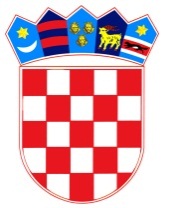           REPUBLIKA HRVATSKAOSJEČKO-BARANJSKA ŽUPANIJA            OPĆINA ŠODOLOVCI                   Općinsko vijećeZAPISNIKsa  20. sjednice Općinskog vijeća Općine Šodolovci održane dana 16. prosinca 2019. godine u Šodolovcima, Ive Andrića 3Sjednica je započela s radom u 18.00 sati.Prisutni vijećnici: Goran Penava, Čedomir Janošević, Đurđica Ratković, Slobodanka Bijelić, Vjekoslav Brđanin, Lazar Telenta, Nikola Grkinić, Goran Kovačević i Biljana Đuričić.Odsutni vijećnici: Tomislav Starčević i Slobodanka Matijević.Ostali prisutni: Dragan Zorić (zamjenik općinskog načelnika koji obnaša dužnost općinskog načelnika Općine Šodolovci), Darija Ćeran (viši stručni suradnika za računovodstvene i financijske poslove), Jovana Avrić (pročelnica Jedinstvenog upravnog odjela- u daljnjem tekstu: pročelnica, ujedno i zapisničar) i Stjepan Ivić (zamjenik općinskog načelnika iz reda pripadnika hrvatskog naroda)Potpredsjednik vijeća pozdravio je sve prisutne i utvrdio kvorum.Potpredsjednik vijeća upitao je prisutne ima li tko primjedbu ili dopunu za predloženi dnevni red današnje sjednice.Pročelnica je predložila da se dnevni red dopuni sa sljedeće tri točke:- Prijedlog Odluke o izmjenama i dopunama Odluke o osnivanju trgovačkog društva,- Prijedlog Odluke o zakupu i kupoprodaji poslovnih prostora u vlasništvu općine Šodolovci,- Prijedlog Odluke o ustrojstvu i djelokrugu Jedinstvenog upravnog odjela općine Šodolovci.Nakon prijedloga pročelnice za dopunom dnevnog reda, a kako nije bilo dodatnih primjedbi niti prijedloga vezanih uz predloženi dnevni red Potpredsjednik Općinskog Vijeća stavio je prijedlog dnevnog reda na glasovanje, te je jednoglasno prihvaćen slijedeći  DNEVNI RED1. Razmatranje i usvajanje zapisnika sa 19. sjednice Općinskog Vijeća Općine Šodolovci,2. Prijedlog II. Izmjena i dopuna Proračuna Općine Šodolovci za 2019. godinu,3. Prijedlog II. Izmjene i dopune Programa gradnje objekata i uređaja komunalne infrastrukture općine Šodolovci za 2019. godinu,4. Prijedlog II. Izmjene i dopune Programa održavanja objekata i uređaja komunalne infrastrukture općine Šodolovci za 2019. godinu5. Prijedlog II. Izmjene i dopune Programa javnih potreba u kulturi i religiji općine Šodolovci za 2019. godinu,6. Prijedlog I. Izmjene i dopune Programa utroška sredstava šumskog doprinosa za 2019. godinu,7. Prijedlog Analize stanja sustava civilne zaštite na području općine Šodolovci u 2019. godini,8. Prijedlog Proračuna općine Šodolovci za 2020. godinu,9. Prijedlog Odluke o izvršenju Proračuna općine Šodolovci za 2020. godinu,10. Prijedlog Programa socijalne skrbi općine Šodolovci za 2012. godinu,11. Prijedlog javnih potreba u kulturi i religiji općine Šodolovci za 2020. godinu,12. Prijedlog javnih potreba u sportu općine Šodolovci za 2020. godinu,13. Prijedlog javnih potreba u predškolskom odgoju i obrazovanju općine Šodolovci za 2020. godinu,14. Prijedlog Programa održavanja objekata i uređaja komunalne infrastrukture općine Šodolovci za 2020. godinu,15. Prijedlog Programa gradnje objekata i uređaja komunalne infrastrukture općine Šodolovci za 2020. godinu,16. Prijedlog Programa utroška sredstava naknade za zadržavanju nezakonito izgrađenih zgrada u prostoru za 2020. godinu,17. Prijedlog Programa utroška sredstava šumskog doprinosa za 2020. godinu,18. Prijedlog Programa utroška sredstava ostvarenih raspolaganjem poljoprivrednim zemljištem u vlasništvu Republike Hrvatske na području općine Šodolovci za 2020. godinu,19. Prijedlog Plana razvoja sustava civilne zaštite na području općine Šodolovci za 2020. godinu s financijskim učincima za razdoblje 2020.-2022. godina,20. Prijedlog Odluke o financiranju političkih stranaka i nezavisnih vijećnika sa kandidacijske liste grupe građana Općinskog vijeća općine Šodolovci za 2020. godinu,21. Prijedlog Odluke o lokalnim porezima općine Šodolovci,22. Prijedlog Odluke o koeficijentima za obračun plaće službenika Jedinstvenog upravnog odjela općine Šodolovci,22. Prijedlog Odluke o usvajanju Godišnjeg Plana upravljanja i raspolaganja imovinom u vlasništvu općine Šodolovci za 2020. godinu,23. Prijedlog Odluke o izmjenama i dopunama Odluke osnivanju trgovačkog društva,24. Prijedlog Odluke o zakupu i kupoprodaji poslovnih prostora u vlasništvu općine Šodolovci,25. Prijedlog Odluke o ustrojstvu i djelokrugu Jedinstvenog upravnog odjela općine Šodolovci,26. Razno.Prelazi se na rad prema utvrđenom dnevnom reduTOČKA 1. RAZMATRANJE I USVAJANJE ZAPISNIKA SA 19. SJEDNICE OPĆINSKOG VIJEĆA OPĆINE ŠODOLOVCIPotpredsjednik Općinskog Vijeća upitao je nazočne ima li netko primjedbu na zapisnik sa 19. sjednice Općinskog Vijeća Općine Šodolovci.Kako primjedbi i prijedloga nije bilo Potpredsjednik Općinskog Vijeća pozvao je vijećnike da glasuju o prijedlogu zapisnika sa 19. sjednice Općinskog Vijeća.ZA je glasovalo devet (9) vijećnikaPROTIV niti jedan (0)SUZDRŽAN niti jedan (0)Predsjednik vijeća konstatirao je kako je zapisnik usvojen jednoglasno s devet glasova ZA, te je općinsko vijeće Općine Šodolovci donijeloZAKLJUČAKo usvajanju zapisnika sa 19. sjednice Općinskog Vijeća(Zaključak se prilaže zapisniku i njegov je sastavni dio- prilog 1).TOČKA 2.-7. 2. Prijedlog II. Izmjena i dopuna Proračuna Općine Šodolovci za 2019. godinu,3. Prijedlog II. Izmjene i dopune Programa gradnje objekata i uređaja komunalne infrastrukture za 2019. godinu,4. Prijedlog II. Izmjene i dopune Programa održavanja objekata i uređaja komunalne infrastrukture općine Šodolovci za 2019. godinu,5. Prijedlog I. Izmjene i dopune Programa javnih potreba u kulturi i religiji općine Šodolovci za 2019. godinu,6. Prijedlog I. Izmjene i dopuna Programa utroška sredstava šumskog doprinosa za 2019. godinu,7. Prijedlog Analize stanja sustava civilne zaštite na području općine Šodolovci u 2019. godini,Viši stručni suradnik za računovodstvene i financijske poslove Darija Ćeran obrazložila je Općinskom vijeću Prijedlog II. Izmjena i dopuna Proračuna Općine Šodolovci za 2019. godinu te nekolicine Programa koji su obuhvaćeni navedenim manjim izmjenama u odnosu na I. izmjene i dopune Proračuna Općine Šodolovci za 2019. godinu.                                                                    Nakon dovršetka obrazlaganja prijedloga Odluke o II. izmjenama i dopunama Proračuna Općine Šodolovci za 2019. godinu te izmjena i dopuna pojedinačnih Programa i Analize stanja sustava civilne zaštite na području općine Šodolovci u 2019. godini Potpredsjednik vijeća otvorio je raspravu te upitao vijećnike javlja li se tko za riječ te ima li itko kakvo pitanje ili pak prijedlog za raspravu. Kako se nitko nije javio za riječ niti je bilo dodatnih pitanja Predsjednik općinskog vijeća stavio je prijedlog Odluke o II. izmjenama i dopunama Proračuna Općine Šodolovci za 2019. godinu te izmjene i dopune pojedinačnih Programa vezanih uz izmjene i dopune Proračuna Općine Šodolovci za 2019. godinu i Prijedlog analize stanja sustava civilne zaštite na području općine Šodolovci u 2019. godini na glasovanje:ZA je glasovalo devet (9) vijećnikaPROTIV niti jedan (0)SUZDRŽAN niti jedan (0)Predsjednik vijeća konstatirao je da je jednoglasno s devet glasova ZA općinsko vijeće Općine Šodolovci usvojilo i donijelo:2. II. Izmjene i dopune Proračuna Općine Šodolovci za 2019. godinu (prilog 2),3. II. Izmjene i dopune Programa gradnje objekata i uređaja komunalne infrastrukture za 2019. godinu (prilog 3),4. II. Izmjene i dopune Programa održavanja objekata i uređaja komunalne infrastrukture općine Šodolovci za 2019. godinu (prilog 4),5. II. Izmjene i dopune Programa javnih potreba u kulturi i religiji općine Šodolovci za 2019. godinu (prilog 5),6. I. Izmjene i dopune Programa utroška sredstava šumskog doprinosa za 2019. godinu (prilog 6),7. Analizu stanja sustava civilne zaštite na području općine Šodolovci u 2019. godini (prilog 7).TOČKA 8.-19. Viša stručna suradnica je ispred Jedinstvenog upravnog odjela obrazložila Prijedlog Proračuna općine Šodolovci za 2020. godinu te Programa koji se usvajaju uz isti. Proračun općine planiran je u iznosu od 9.569.438,57 kuna te je isti obrazložen pojedinačno po programima.Nakon dovršetka izlaganja Potpredsjednik Općinskog vijeća otvorio je raspravu. Kako nije bilo daljnjih pitanja niti uključenja u raspravu o naprijed navedenom Prijedlogu Odluke Potpredsjednik  Općinskog vijeća Općine Šodolovci stavio je Prijedlog Proračuna i pripadajućih programa na glasovanje na glasovanje:ZA je glasovalo devet (9) vijećnikaPROTIV niti jedan (0)SUZDRŽAN niti jedan (0)Predsjednik vijeća konstatirao je da je jednoglasno s devet glasova ZA općinsko vijeće Općine Šodolovci usvojilo i donijelo:8. Proračun općine Šodolovci za 2020. godinu (prilog 8), 9. Odluku o izvršenju Proračuna općine Šodolovci za 2020. godinu (prilog 9),10. Program socijalne skrbi općine Šodolovci za 2020. godinu (prilog 10),11. Program javnih potreba u kulturi i religiji općine Šodolovci za 2020. godinu (prilog 11),12. Program javnih potreba u sportu općine Šodolovci za 2020. godinu (prilog 12),13. Program javnih potreba u predškolskom odgoju i obrazovanju općine Šodolovci za 2020. godinu (prilog 13),14. Program održavanja objekata i uređaja komunalne infrastrukture općine Šodolovci za 2020. godinu (prilog 14),15. Program gradnje objekata i uređaja komunalne infrastrukture općine Šodolovci za 2020. godinu (prilog 15),16. Program utroška sredstava naknade za zadržavanje nezakonito izgrađenih zgrada u prostoru za 2020. godinu (prilog 16),17. Program utroška sredstava šumskog doprinosa za 2020. godinu (prilog 17),18. Program utroška sredstava ostvarenih raspolaganjem poljoprivrednim zemljištem u vlasništvu Republike Hrvatske na području općine Šodolovci za 2020. godinu (prilog 18),19. Plan razvoja sustava civilne zaštite na području općine Šodolovci za 2020. godinu s financijskim učincima za razdoblje 2020.-2022. godina (prilog 19), TOČKA 20. PRIJEDLOG ODLUKE O FINANCIRANJU POLITIČKIH STRANAKA I NEZAVISNIH VIJEĆNIKA SA KANDIDACIJSKE LISTE GRUPE GRAĐANA OPĆINSKOG VIJEĆA OPĆINE ŠODOLOVCI ZA 2020. GODINUPročelnica je obrazložila prijedlog Odluke o financiranju političkih stranaka i nezavisnih vijećnika sa kandidacijske liste grupe građana općinskog vijeća općine Šodolovci za 2020. godinu. Prijedlog financiranja po vijećniku iznosi 1.000,00 kuna plus dodatnih 10 % za podzastupljeni spol.Kako nije bilo daljnjih pitanja niti uključenja u raspravu o naprijed navedenom Prijedlogu Potpredsjednik  Općinskog vijeća Općine Šodolovci stavio je Prijedlog Odluke na glasovanje:ZA je glasovalo devet (9) vijećnikaPROTIV niti jedan (0)SUZDRŽAN niti jedan (0)Potpredsjednik vijeća konstatirao je da je jednoglasno s devet glasova ZA općinsko vijeće Općine Šodolovci usvojilo i donijeloODLUKUo financiranju političkih stranaka i nezavisnih vijećnika sa kandidacijske liste grupe građana Općinskog vijeća općine Šodolovci za 2020. godinu(Odluka se prilaže zapisniku i njegov je sastavni dio- prilog 20).TOČKA 21. PRIJEDLOG ODLUKE O LOKALNIM POREZIMA OPĆINE ŠODOLOVCIPročelnica je obrazložila nužnost usklađenja Odluke o lokalnim porezima općine Šodolovci  iz 2017. godine s uputama koje je dopisom dostavilo Ministarstvo financija provodeći nadzor nad Odlukama o lokalnim porezima jedinica lokalne samouprave.Nakon objašnjenja od strane pročelnice Potpredsjednik općinskog vijeća upitao je vijećnike ima li netko dodatnih pitanja ili se javlja za raspravu, kako nije bilo pitanja niti se itko uključio u raspravu Potpredsjednik je stavio Prijedlog Odluke o lokalnim porezima općine Šodolovci na glasovanje:ZA je glasovalo devet (9) vijećnikaPROTIV niti jedan (0)SUZDRŽAN niti jedan (0)Potpredsjednik vijeća konstatirao je da je jednoglasno s devet glasova ZA općinsko vijeće Općine Šodolovci usvojilo i donijeloODLUKUo lokalnim porezima općine Šodolovci(Odluka se prilaže zapisniku i njegov je sastavni dio- prilog 21).TOČKA 22. PRIJEDLOG ODLUKE O KOEFICIJENTIMA ZA OBRAČUN PLAĆE SLUŽBENIKA JEDINSTVENOG UPRAVNOG ODJELA OPĆINE ŠODOLOVCIPročelnica je obrazložila prijedlog odluke o koeficijentima za obračun plaće službenika Jedinstvenog upravnog odjela te objasnila nužnost usklađenja Odluke o koeficijentima sa sistematizacijom radnih mjesta utvrđenih Pravilnikom o unutarnjem redu Jedinstvenog upravnog odjela.Nakon objašnjenja od strane pročelnice Potpredsjednik općinskog vijeća upitao je vijećnike ima li netko dodatnih pitanja ili se javlja za raspravu, kako nije bilo pitanja niti se itko uključio u raspravu Potpredsjednik je stavio Prijedlog Odluke na glasovanje:ZA je glasovalo devet (9) vijećnikaPROTIV niti jedan (0)SUZDRŽAN niti jedan (0)Potpredsjednik vijeća konstatirao je da je jednoglasno s devet glasova ZA općinsko vijeće Općine Šodolovci usvojilo i donijeloODLUKUo koeficijentima za obračun plaće službenika Jedinstvenog upravnog odjela općine Šodolovci(Odluka se prilaže zapisniku i njegov je sastavni dio- prilog 22).TOČKA 23. PRIJEDLOG ODLUKE O USVAJANJU GODIŠNJEG PLANA UPRAVLJANJA I RASPOLAGANJA NEKRETNINAMA U VLASNIŠTVU OPĆINE ŠODOLOVCI ZA 2020. GODINUPročelnica je prezentirala vijećnicima Godišnji plan upravljanja i raspolaganja nekretninama u vlasništvu općine Šodolovci za 2020. godinu izrađen od strane zamjenika općinskog načelnika koji obnaša dužnost općinskog načelnika općine Šodolovci.Nakon obrazloženja pročelnice zamjenik općinskog načelnika koji obnaša dužnost općinskog načelnika općine Šodolovci detaljnije je pojasnio vijećnicima kakvi su planovi u smjeru upravljanja i raspolaganja nekretninama u vlasništvu općine za 2020. godinu.Kako se nitko po pozivu Potpredsjednika nije javljao za riječ niti je bilo tko imao dodatnih pitanja Potpredsjednik je Prijedlog Odluke o usvajanju Godišnje plana upravljanja i raspolaganja nekretninama u vlasništvu općine Šodolovci za 2020. godinu stavio na glasovanje:ZA je glasovalo devet (9) vijećnikaPROTIV niti jedan (0)SUZDRŽAN niti jedan (0)Potpredsjednik vijeća konstatirao je da je jednoglasno s devet glasova ZA općinsko vijeće Općine Šodolovci usvojilo i donijeloODLUKUo usvajanju Godišnjeg Plana upravljanja i raspolaganja nekretninama u vlasništvu općine Šodolovci za 2020. godinu(Odluka se prilaže zapisniku i njegov je sastavni dio- prilog 23).TOČKA 24. PRIJEDLOG ODLUKE O IZMJENAMA I DOPUNAMA ODLUKE O OSNIVANJU TRGOVAČKOG DRUŠTVAPročelnica je pojasnila izmjene Odluke o osnivanju trgovačkog društva iz 2012. godine u smislu izmjena članka 5. naprijed navedene odluke te ovlaštenja zamjeniku općinskog načelnika koji obnaša dužnost općinskog načelnika da izmjeni Izjavu o osnivanju te se isti zadužuje i za provođenje izmjena u registru trgovačkog suda.Nakon objašnjenja od strane pročelnice Potpredsjednik općinskog vijeća upitao je vijećnike ima li netko dodatnih pitanja ili se javlja za raspravu, kako nije bilo pitanja niti se itko uključio u raspravu Potpredsjednik je stavio Prijedlog Odluke na glasovanje:ZA je glasovalo devet (9) vijećnikaPROTIV niti jedan (0)SUZDRŽAN niti jedan (0)Potpredsjednik vijeća konstatirao je da je jednoglasno s devet glasova ZA općinsko vijeće Općine Šodolovci usvojilo i donijeloODLUKUo izmjenama i dopunama Odluke o osnivanju trgovačkog društva(Odluka se prilaže zapisniku i njegov je sastavni dio- prilog 24).TOČKA 25. PRIJEDLOG ODLUKE O ZAKUPU I KUPOPRODAJI POSLOVNIH PROSTORA U VLASNIŠTVU OPĆINE ŠODOLOVCIPročelnica je obrazložila prijedlog Odluke vijećnicima te navela kako se ne radi o značajnijim izmjenama u odnosu na Odluku iz 2009. godine koja je trenutno na snazi ali je potrebno provesti usklađenja s važećim Zakonom o zakupu i kupoprodaji poslovnog prostora.Nakon objašnjenja od strane pročelnice Potpredsjednik općinskog vijeća upitao je vijećnike ima li netko dodatnih pitanja ili se javlja za raspravu, kako nije bilo pitanja niti se itko uključio u raspravu Potpredsjednik je stavio Prijedlog Odluke na glasovanje:ZA je glasovalo devet (9) vijećnikaPROTIV niti jedan (0)SUZDRŽAN niti jedan (0)Potpredsjednik vijeća konstatirao je da je jednoglasno s devet glasova ZA općinsko vijeće Općine Šodolovci usvojilo i donijeloODLUKUo zakupu i kupoprodaji poslovnog prostora u vlasništvu općine Šodolovci(Odluka se prilaže zapisniku i njegov je sastavni dio- prilog 25).TOČKA 26. ODLUKA O USTROJSTVU I DJELOKRUGU JEDINSTVENOG UPRAVNOG ODJELA OPĆINE ŠODOLOVCIPročelnica je prezentirala vijećnicima Prijedlog Odluke o ustrojstvu i djelokrugu Jedinstvenog upravnog odjela.Potpredsjednik općinskog vijeća je nakon izlaganja pročelnice upitao prisutne vijećnike javlja li se tko za raspravu i ima li itko pitanja. Kako se nitko nije javio za raspravu niti je bilo dodatnih pitanja Potpredsjednik je stavio Prijedlog Odluke na glasovanje:ZA je glasovalo devet (9) vijećnikaPROTIV niti jedan (0)SUZDRŽAN niti jedan (0)Potpredsjednik vijeća konstatirao je da je jednoglasno s devet glasova ZA općinsko vijeće Općine Šodolovci usvojilo i donijeloODLUKUo ustrojstvu i djelokrugu Jedinstvenog upravnog odjela općine Šodolovci(Odluka se prilaže zapisniku i njegov je sastavni dio- prilog 26).TOČKA 27. RAZNOSjednica je završila u 19.05 sati.Šodolovci, 16. prosinca 2019.ZAPISNIČAR:                                                                                POTPREDSJEDNIK VIJEĆA:Jovana Avrić                                                                                              Goran PenavaKLASA: 021-05/19-01/7URBROJ: 2121/11-19-3Šodolovci, 16. prosinca 2019.